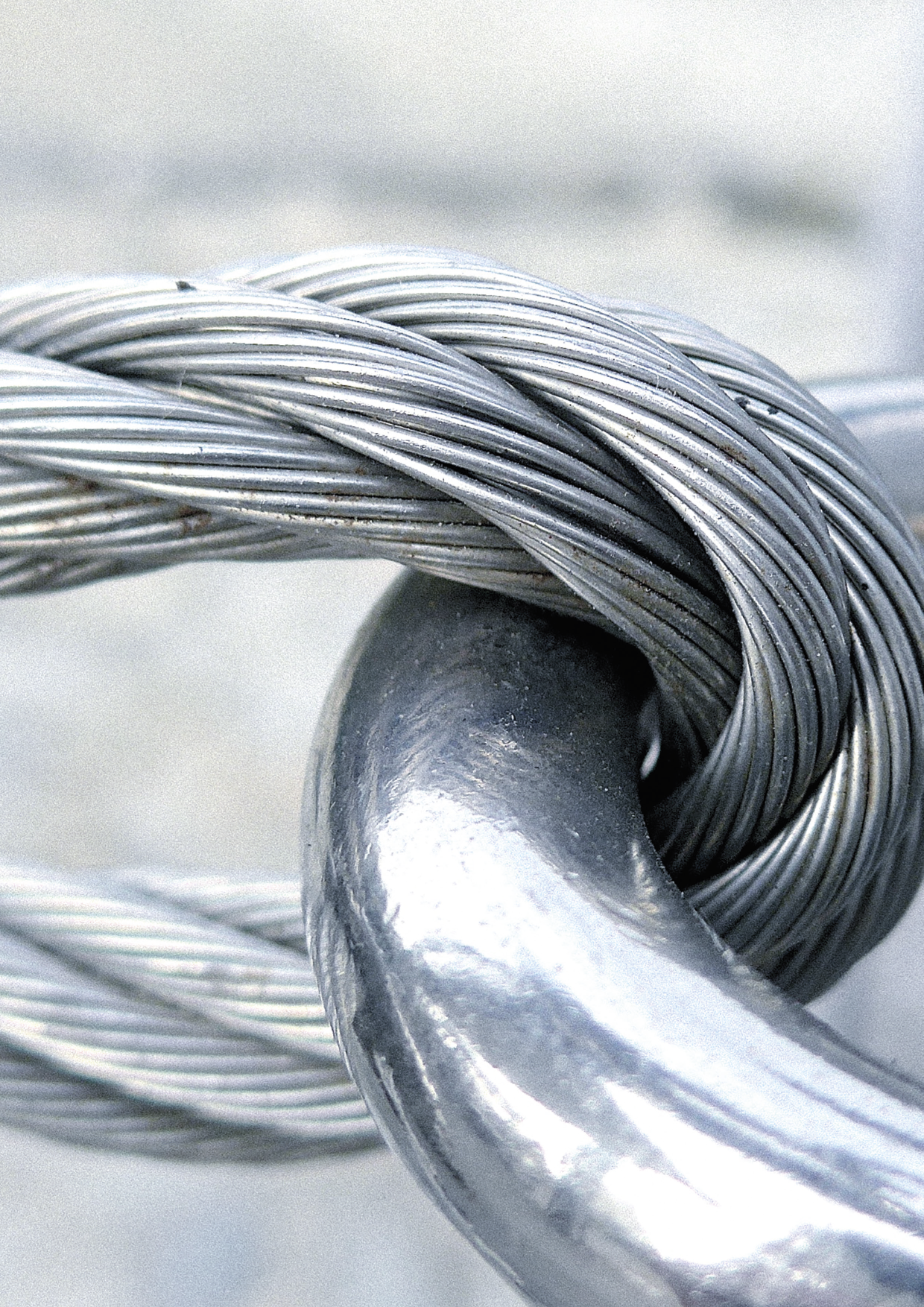 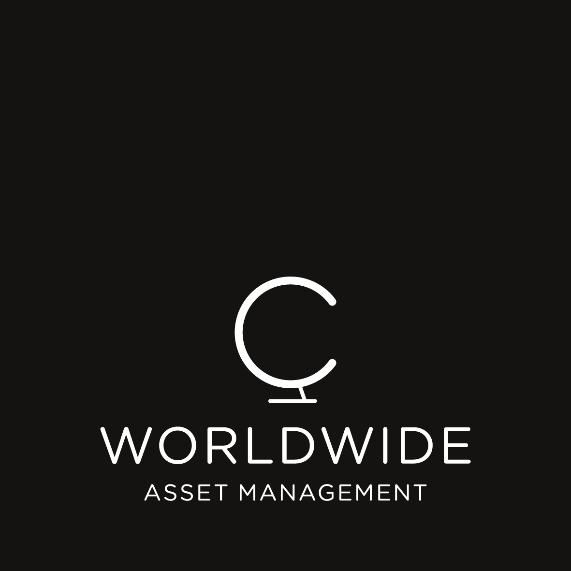 1  Inledning1.1Enligt Europaparlamentets och rådets förordning (EU) 2016/679 är 
C WorldWide Asset Management Fondsmæglerselskab A/S (nedan ”CWW AM”) skyldigt att informera fysiska personer (”Registrerade Personer”) om insamling och behandling av personuppgifter. Syftet med detta dokument är att uppfylla denna skyldighet för bolagen inom CWW-gruppen gentemot personer som lämnar in en ansökan till något av bolagen. 1.2Vissa anställda är anställda i flera koncernbolag. Vart och ett av koncernbolagen är dataansvarig enligt GDPR för de uppgifter som samlas in och bearbetas för användningen av bolaget. 1.3CWW kommer alltid att säkerställa nödvändig sekretess gentemot sökande.2  Typer av personuppgifter som behandlas2.1I samband med lediga tjänster och spontanansökningar samlar CWW in och behandlar de personuppgifter som lämnas i kommunikationen mellan CWW och den sökande, vilka är: Kontaktuppgifter som namn, adress, e-postadress och telefonnummer. Information som lämnas i ansökan och bifogade dokument som examensbevis, CV och personligt brev som används vid ansökan. Kommunikation genom e-post i förhållande till ansökningsprocessen. 2.2CWW får informationen från den sökande själv, såvida det inte överenskommits med sökanden att samla in informationen från andra källor.3 grund för INSAMLING OCH behandling av personuppgifter3.1CWW behandlar personuppgifter i syfte att hitta rätt anställda för CWW:s verksamhet.4 Överföring av personuppgifter4.1I vissa fall överför CWW personuppgifter till tredje part:Bolag som hjälper CWW i rekryteringsprocessen, förutsatt att CWW har fått den sökandes samtycke. Tjänsteleverantörer av IT-relaterade tjänster såsom molntjänster och IT-lösningar som stöder CWW:s administrativa uppgifter. I detta förhållande kan personuppgifter överföras till databehandlare utanför EU och EES. I dessa fall kommer CWW att ingå avtal för att säkerställa att tjänsteleverantörernas behandling av personuppgifter är föremål för motsvarande de krav som CWW:s behandling är föremål för.5 Lagring av personuppgifter5.1CWW AM lagrar personuppgifter till dess rekryteringsprocessen är klar. Information relaterad till sökande som inte erhöll anställning kommer att raderas, såvida det inte överenskommits med den sökande att informationen lagras under en längre period. Men om CWW under särskilda omständigheter har ett berättigat intresse däri kan informationen sparas under en längre period.5.2Spontanansökningar kommer att sparas i upp till 12 månader, såvida inte sökanden ber om att informationen ska raderas innan denna period löper ut.6 Registrerade Personers rättigheter6.1Enligt lag har Registrerade Personer vissa rättigheter, vilka beskrivs närmare nedan. Om en Registrerad Person vill utnyttja sina rättigheter kan CWW kontaktas.6.2Registrerade Personer har rätt att: Att få insikt i vilken information CWW AM behandlar om dem, var informationen kommer från och vad den används till. CWW AM är också skyldig att lämna ut till vem informationen ev. kan lämnas eller föras vidare till. Möjligheten till insyn kan dock begränsas av annan lagstiftning, hänsyn till andra personers rättigheter och hänsyn till CWW AM:s berättigade intressen.Be om en rättelse av personuppgifter eller ett tillägg till sina personuppgifter om detta gör informationen mer fullständiga eller uppdaterade. I vissa fall få personuppgifterna borttagna innan tidpunkten för när CWW:s normala process för borttag av personuppgifter inträffar.I vissa fall är behandlingen av personuppgifter begränsad. I dessa fall får CWW därefter endast behandla personuppgifterna – förutom lagring – med den Registrerade Personens samtycke eller för att fastställa, göra anspråk på eller försvara ett rättsligt krav för att skydda en person eller allmänintresse. I vissa fall att invända mot CWW:s annars lagliga behandling av deras personuppgifter.7 Klagomål avseende personuppgifter7.1Eventuella klagomål skall lämnas skriftligen via brev eller e-post.C WorldWide 
Att. Compliance 
Dampfaergevej 26
2100 København Ø
DanmarkEller via e-post till compliance@cworldwide.comRegistrerade Personer, som motsätter sig CWW:s behandling av personuppgifter kan lämna in ett klagomål till: För Danmark: Den danska Datainspektionen (Datatilsynet). Kontaktinformation till Datatilsynet finns tillgänglig på: www.datatilsynet.dkFör Sverige: Den svenska Datainspektionen. Kontaktinformation till Datainspektionen finns tillgänglig på: www.datainspektionen.se.För Finland: Den finska Dataombudsmannens byrå. Kontaktinformation till Dataombudsmannens byrå finns tillgänglig på: www.tietosuoja.fi/en/. 8 Kontaktupplysingar för CWW8.1Vart och ett av bolagen inom CWW-gruppen fungerar som registeransvarig i förhållande till de uppgifter som behandlas för deras användning. Frågor angående personuppgifter kan skickas till: C WorldWide 
Att. Compliance 
Dampfaergevej 26
2100 København Ø
DanmarkEller via e-post till: compliance@cworldwide.com